Karen KleinRocky Mountain Region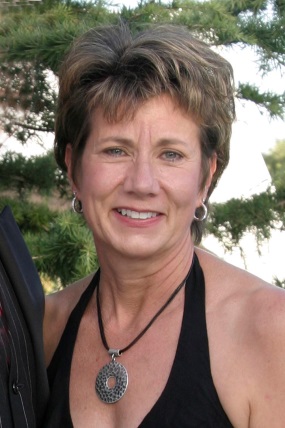 In 2005, while working with abused children in Portland, Oregon, I asked my supervisor why we did not have a dog there.  She talked to her supervisor and got it approved, but there were no pet partner teams available.  It was the first time in 25 years of marriage, that we did not have a dog.  So my quest began.  A few months later I found Jazz, a Golden Retriever, at the shelter.  While going through my Delta evaluation in 2006, the evaluator said Jazz would be a perfect crisis dog.  I started investigating what a crisis dog was and found out about HOPE.  In 2007, I went to Spokane, Washington, for their HOPE workshop and passed.  Jazz and I were very busy with therapy visits and HOPE call outs until she passed away in July 2011.  I continue to be a Team Leader for HOPE and educate everyone that will listen, about the wonderful connections our dogs can make in crisis and therapeutic situations.  I moved 4 years ago to Parker, Colorado, which is 20 miles southeast of Denver.  I have been the Colorado Area Coordinator for 2 years. Currently, I have 2 registered Pet Partner dogs and I am a licensed Pet Partner evaluator.  I also have a dog registered with Alliance of Therapy Dogs formerly Therapy Dogs Inc.